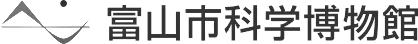 第20回「ジュニア科学賞・とやま」候補者推薦書上記のとおり推薦します。令和４年　　月　　日推薦者	学校名　　　　　　　　　　　　　　　校　長　　　　　　　　　　　　　印　候補者フリガナ児童生徒 氏名（男・女）（男・女）候補者学　校　名学年年候補者学校所在地〒電話（　　　）　　　－　　　　〒電話（　　　）　　　－　　　　候補者  チェック欄  □	パンフレットや展示パネル等への氏名・学校名・研究概要および顔写真※等の	掲載について、保護者の同意を得ている　※顔写真は受賞者のみ  チェック欄  □	パンフレットや展示パネル等への氏名・学校名・研究概要および顔写真※等の	掲載について、保護者の同意を得ている　※顔写真は受賞者のみ  チェック欄  □	パンフレットや展示パネル等への氏名・学校名・研究概要および顔写真※等の	掲載について、保護者の同意を得ている　※顔写真は受賞者のみ推薦理由特に推薦したい観点として最もふさわしいものを一つ選んで○をつけてください。（　）優れた着想　　（　）ユニークなアイディア　　（　）粘り強い努力特に推薦したい観点として最もふさわしいものを一つ選んで○をつけてください。（　）優れた着想　　（　）ユニークなアイディア　　（　）粘り強い努力特に推薦したい観点として最もふさわしいものを一つ選んで○をつけてください。（　）優れた着想　　（　）ユニークなアイディア　　（　）粘り強い努力推薦理由推薦理由今までに取り組んだ研究テーマ今年度「　　　　　　　　　　　　　　　　」前年度「　　　　　　　　　　　　　　　　」それ以前「　　　　　　　　　　　　　　　　」　　　　「　　　　　　　　　　　　　　　　」提出資料推薦理由今までに取り組んだ研究テーマ今年度「　　　　　　　　　　　　　　　　」前年度「　　　　　　　　　　　　　　　　」それ以前「　　　　　　　　　　　　　　　　」　　　　「　　　　　　　　　　　　　　　　」点